Publicado en  el 18/08/2014 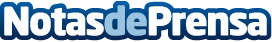 Bankia ha destinado 880.000 euros para proyectos sociales en La Rioja en el primer semestre del año  Bankia ha destinado en el primer semestre del año  880.000 euros para diversos proyectos sociales en La Rioja, centrados en el apoyo a la educación y la integración sociolaboral, y en las personas con riesgo de exclusión social. Esta cifra representa cerca del 7,5% del total de inversión en patrocinios y acción social que Bankia ha dedicado en este periodo en todas las comunidades autónomas.Datos de contacto:BankiaNota de prensa publicada en: https://www.notasdeprensa.es/bankia-ha-destinado-880-000-euros-para_1 Categorias: La Rioja http://www.notasdeprensa.es